	By Nevaeh L.							by Ethan C. 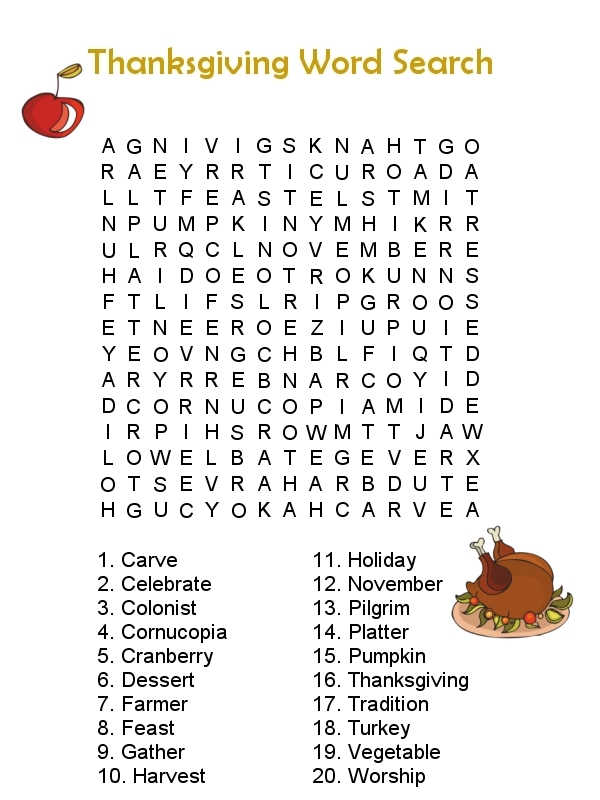 											By Miranda S.